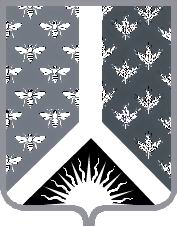 СОВЕТ НАРОДНЫХ ДЕПУТАТОВ НОВОКУЗНЕЦКОГО МУНИЦИПАЛЬНОГО РАЙОНАР Е Ш Е Н И Еот 30 декабря 2015 года № 145-МНПАО передаче имущества из муниципальной собственности муниципального образования «Новокузнецкий муниципальный район» в государственную собственность Кемеровской областиПринято Советом народных депутатовНовокузнецкого муниципального района29 декабря 2015 года1. Передать безвозмездно муниципальное имущество Новокузнецкого муниципального района в государственную собственность Кемеровской области согласно приложению к настоящему Решению.2. Настоящее Решение вступает в силу со дня, следующего за днем его официального опубликования.Председатель Совета народных депутатов Новокузнецкого муниципального района                                                                            Е. В. Зеленская  Глава Новокузнецкого муниципального района                                                                             Е. А. МанузинПриложение к решению Совета народных депутатов                                                      Новокузнецкого муниципального района от 30 декабря 2015 года № 145-МНПА«О передаче имущества из муниципальной собственности муниципального образования «Новокузнецкий муниципальный район»  в государственную собственность Кемеровской области»Перечень муниципального имущества Новокузнецкого муниципального района, безвозмездно передаваемого государственную собственность Кемеровской области№ п/пНаименование  имуществаИнвентарный    номерКоличес-тво,шт.Балансовая стоимость,   руб.Остаточная стоимость, руб.1234561Монитор LG 000000000000037-000000000000040416 600,000,002Компьютер DNS 000000000000043-0000000000000442 21 900,000,003Компьютер в сборе 0000000000000011 29 832,920,004Компьютер DNS Pentium 0000000000000021 9 750,000,005МФУ HP Laser Jet M1132 (CE 847 A) Лазерныйпринтер: копир, сканер  00000000000000415 990,000,006Компьютер DNS Номея   Core, 2100 000000000000051 12 990,000,007Монитор  Envision 18,5 wl (LED 1366x768) 0000000000000613 590,000,001234568Копировальный аппаратCanon FC-108 (А 4,4hhm)000000000000007 1 8 350,00 0,009Монитор Samsung 21,5000000000000008 15 390,000,0010Ноутбук HP Phenom 11000000000000010118 550,000,0011Комплексная система (программа)000000000000012 120 000,000,0012Компьютер DNS 000000000000019112 971,790,0013Шкаф 0000000000000321 4149,600,0014Принтер Brother2  5 580,000,00                    Итого: 175 644,310,00